Merryn’s History Timeline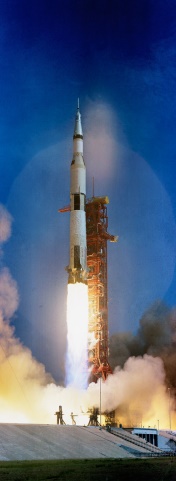 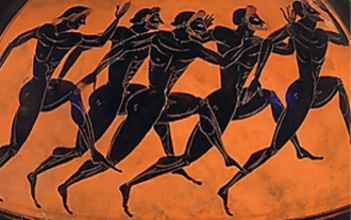 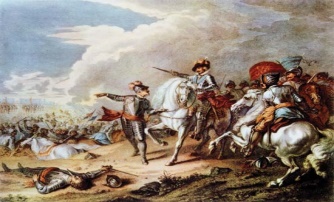 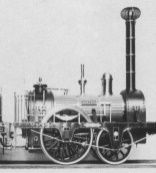 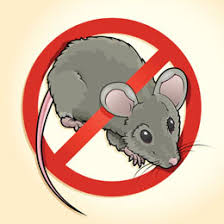 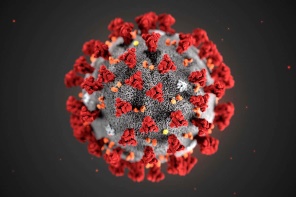 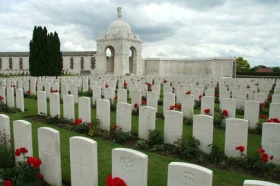 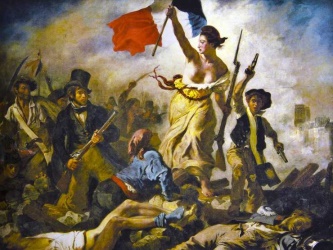 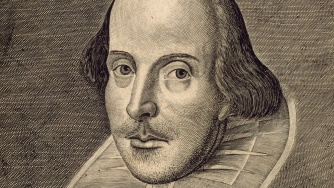 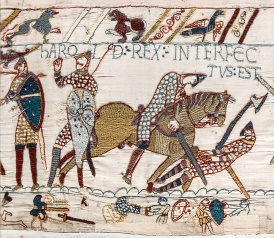 